ΠΕΡΙΛΗΨΗ ΔΙΑΚΗΡΥΞΗΣ ΔΗΜΟΠΡΑΣΙΑΣ ΓΙΑ ΤΗΝ ΕΚΜΙΣΘΩΣΗ ΧΩΡΟΥ ΑΙΓΙΑΛΟΥ ΚΑΙ ΠΑΡΑΛΙΑΣΟ Δήμος Νοτίου Πηλίου προκηρύσσει σε φανερή πλειοδοτική δημοπρασία για την παραχώρηση του δικαιώματος απλής χρήσης αιγιαλού, παραλίας, προς τρίτους, με σύναψη μισθωτικής σχέσης, έναντι ανταλλάγματος . Εκτίθεται σε φανερή προφορική πλειοδοτική δημοπρασία στις  31-05-2023 , ημέρα Τετάρτη  και ώρα 10:00 μέχρι 11:00 π.μ. και  σε περίπτωση άγονης δημοπρασίας, ορίζεται επαναληπτική στις 7-06- 2023 , ημέρα Τετάρτη  και ώρα 10:00 μέχρι 11:00 π.μ. , στoν δεύτερο όροφο του Δημαρχείου του Δήμου Νοτίου  Πηλίου , ενώπιον της αρμόδιας από το Νόμο Επιτροπής του Δήμου Νοτίου Πηλίου. Η Δημοπρασία μπορεί να συνεχιστεί και πέραν της οριζόμενης στη διακήρυξη ώρας, εφ’ όσον εξακολουθούν άνευ διακοπής οι προσφορές με τους παρακάτω όρους:Τα προς παραχώρηση χρήσεως τμήματα κοινοχρήστου χώρου αιγιαλού, όπως περιγράφονται και απαριθμούνται παρακάτω θα χρησιμοποιηθούν αποκλειστικά και μόνο για την ανάπτυξη δραστηριοτήτων που εξυπηρετούν τους λουόμενους η την αναψυχή του κοινού (π.χ. θαλάσσια μέσα αναψυχής-ομπρέλες-ξαπλώστρες-λειτουργία τροχήλατου αυτοκινούμενου).Η διάρκεια  της μίσθωσης ορίζεται για ένα έτος από την επομένη της υπογραφής της σύμβασης και λήγει στις 31-12-2026 και ως ελάχιστο όριο πρώτης προσφοράς ορίζεται το ποσό  ως κάτωθι κατόπιν  και της σύμφωνης γνώμης της Κτηματικής Υπηρεσίας με αρ. πρωτ. 45676 ΑΠΑ 2023/17-05-2023: Το αντίτιμο χρήσεως θα καταβληθεί ως εξής : α) 40% υπέρ του Δημοσίου σύμφωνα με το άρθρο 13 της ΚΥΑ 38609 ΕΞ 2023/10-03-2023  (ΦΕΚ 1432/10-03-2023)  και β) εξόφληση του υπολοίπου 60% επί του συνόλου μισθώματος (υπέρ Δήμου Νοτίου Πηλίου) με την υπογραφή του συμφωνητικού.	Για να λάβει κάποιος μέρος στη δημοπρασία πρέπει να προσκομίσει τα κάτωθιΦωτοτυπία αστυνομικής ταυτότητας του ίδιου και του εγγυητή του  αν είναι φυσικό πρόσωπο ή σχετικό παραστατικό εκπροσώπησης αν είναι εταιρεία ή κοινοπραξίαΔημοτική ενημερότητα του ίδιου και του εγγυητή του.Φορολογική και ασφαλιστική ενημερότητα του ίδιου και του εγγυητή του Γραμμάτιο  του ταμείου Παρακαταθηκών  και Δανείων ή αναγνωρισμένης Τράπεζας περί κατάθεσης εγγύησης αξίας ίσης προς το 10% του οριζόμενου στη   διακήρυξη ελάχιστου ορίου κατώτερης προσφοράς, υπολογιζόμενου για ένα έτος της μίσθωσης.Υπεύθυνη δήλωση του Ν. 1599/1986 του ΣΥΜΜΕΤΕΧΟΝΤΟΣ, ότι έχει λάβει γνώση των όρων της διακήρυξης και ότι τους αποδέχεται ανεπιφύλακτα.Αν κάποιος πλειοδοτεί για λογαριασμό άλλου οφείλει να το δηλώσει προς την επιτροπή της δημοπρασίας προ της ενάρξεως του διαγωνισμού παρουσιάζοντας και το προς τούτο πληρεξούσιο, αλλιώς θεωρείται ότι πλειοδοτεί  ίδιο λογαριασμό .Οι εκπρόσωποι των εταιρειών θα καταθέσουν αντίγραφα των αποφάσεων του Δ.Σ. τους περί συμμετοχής των εταιρειών στη δημοπρασία. Οι συμμετέχουσες εταιρίες θα προσκομίσουν επικυρωμένα αντίγραφα των καταστατικών τους με όλες τις επελθούσες τροποποιήσεις. Επιπλέον, οι ΑΕ θα προσκομίσουν πιστοποιητικό της αρμόδιας Διευθύνσεως Εμπορίου περί του καταστατικού και των τυχόν τροποποιήσεών του, μαζί με τα ΦΕΚ δημοσιεύσεως αυτών, οι υπόλοιπες εταιρίες (ΕΠΕ, ΕΕ, ΟΕ) πιστοποιητικό του αρμοδίου Δικαστηρίου στο οποίο θα αναφέρεται η σύσταση και οι τροποποιήσεις των καταστατικών τους, οι δε ΕΠΕ και τα αντίστοιχα ΦΕΚ.Όλα τα έξοδα της δημοπρασίας, δημοσίευσης, κηρύκεια κ.τ.λ. βαρύνουν τον μισθωτή τελευταίο πλειοδότη.Για περισσότερες πληροφορίες στα γραφεία του Δήμου Νοτίου Πηλίου, εργάσιμες μέρες και ώρες στα τηλ. 2423350145.Υπεύθυνη υπάλληλος κ. Πατρώνη Σοφία.Ο Αντιδήμαρχος Οικονομικών Παρρησιάδης Δημήτριος  ΕΛΛΗΝΙΚΗ ΔΗΜΟΚΡΑΤΙΑ		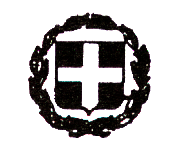 ΝΟΜΟΣ ΜΑΓΝΗΣΙΑΣ			ΔΗΜΟΣ ΝΟΤΙΟΥ ΠΗΛΙΟΥ Ταχ. Δ/νση : 370 06 ΑργαλαστήΤηλ: 2423350145Πληροφορίες: Πατρώνη ΣοφίαΑργαλαστή , 19/05/2022Αρ.Πρ:8366α/αΘΕΣΗΕΜΒΑΔΟ m2ΤΡΟΠΟΣ ΕΚΜΕΤΑΛΛΕΥΣΗΣΠΟΣΟ ΠΡΩΤΗΣ ΠΡΟΣΦΟΡΑΣ ΠΟΣΟ ΕΓΓΥΗΤΙΚΗΣ1ΠΑΡΑΛΙΑ ΚΟΡΟΠΗΣ50,00Θαλάσσια μέσα αναψυχής-Θαλάσσια σπορ400,00 € 40,00€2ΠΑΡΑΛΙΑ  ΚΑΛΑ ΝΕΡΑ20,00Θαλάσσια μέσα αναψυχής-Θαλάσσια σπορ160,00 € 16,00€ 3ΠΑΡΑΛΙΑ ΣΚΟΥΡΑ ΠΛΑΤΑΝΙΑ15,00Τοποθέτηση καντίνας500,00 € 50,00€5ΠΑΡΑΛΙΑ ΠΑΛΤΣΗ340,25Τοποθέτηση ομπρελοκαθισμάτων3.402,50 € 340,25€ 6ΠΑΡΑΛΙΑ ΑΓΙΑ ΘΥΜΙΑ15,00Τοποθέτηση καντίνας500,00 € 50,00€7ΠΑΡΑΛΙΑ ΡΑΜΝΟΣ 130,00Θαλάσσια μέσα αναψυχής-Θαλάσσια  σπορ1040,00€ 104,00€ 8ΠΑΡΑΛΙΑ ΣΚΟΥΡΑ ΠΛΑΤΑΝΙΑ100,00Τοποθέτηση ομπρελοκαθισμάτων1000,00€ 100,00€ 9ΚΑΒΟΣ ΑΛΟΓΟΠΟΡΟΣ ΤΡΙΚΕΡΙΟΥ50,00Θαλάσσια μέσα αναψυχής-Θαλάσσια σπορ400,00€ 40,00€ 10ΠΑΡΑΛΙΑ ΡΑΜΝΟΣ 130,00Τοποθέτηση ομπρελοκαθισμάτων1300,00€ 130,00€ 11ΠΑΡΑΛΙΑ ΚΑΛΛΙΦΤΕΡΗ300,00Τοποθέτηση ομπρελοκαθισμάτων3000,00€ 300,00€ 